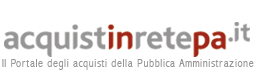 L' Amministrazione titolare del procedimento: AZIENDA SANITARIA PROVINCIALE DI AGRIGENTOCodice Fiscale Ente: 02570930848Indirizzo: VIALE DELLA VITTORIA, 321 AGRIGENTO AGPunto Ordinante: LOREDANA DI SALVOResponsabile Unico del Procedimento: Dr.ssa Maria Tirròai sensi dell'art. 67, comma 1, del Codice dei Contratti PubbliciINVITAa presentare un'offerta per i Prodotti/Servizi descritti nell'ambito dei documenti e dei dati predisposti e resi disponibili sul Sistema relativamente alla RdO di seguito dettagliataNumero RDO:2634829Descrizione RDO:Gara Telematica urgente per la fornitura annuale, in somministrazione, di Antisettici, disinfettanti e ProteoliticiCriterio di aggiudicazione:Prezzo piu' bassoNumero di Lotti:9Formulazione dell'offerta economica:Valore economico (Euro)Modalitàdi calcolo della soglia di anomalia:Il calcolo della soglia di anomalia delle offerte èeffettuato secondo le prescrizioni dell'art. 97, comma 2, del Codice Appalti, in presenza di almeno 5 offerte ammesse. In caso di identico ribasso offerto, ai fini della determinazione della soglia di anomalia, le offerte identiche sono considerate come offerte uniche. La comparazione delle offerte ammesse alla soglia di anomalia determinata viene effettuata considerando le prime due cifre decimali delle offerte (troncamento alla seconda cifra decimale)Amministrazione titolare del procedimentoAZIENDA SANITARIA PROVINCIALE DI AGRIGENTO02570930848VIALE DELLA VITTORIA, 321 AGRIGENTO AGPunto OrdinanteLOREDANA DI SALVOSoggetto stipulanteNome: LOREDANA DI SALVO
Amministrazione: AZIENDA SANITARIA PROVINCIALE DI AGRIGENTO(RUP) Responsabile Unico del ProcedimentoDr.ssa Maria TirròInizio presentazione offerte:02/09/2020 12:54Termine ultimo presentazione offerte:09/09/2020 10:00Temine ultimo richieste di chiarimenti:07/09/2020 10:00Data Limite stipula contratto (Limite validitàofferta del Fornitore)09/03/2021 18:00Giorni dopo la stipula per Consegna Beni / Decorrenza Servizi:10Misura delle eventuali penali:Indicate nelle Condizioni Generali di Fornitura allegate al Bando oggetto della RdO e/o nelle Condizioni Particolari definite dall'AmministrazioneBandi / Categorie oggetto della RdO:BENI/Forniture specifiche per la SanitàLotto 1 - DettaglioLotto 1 - DettaglioDenominazione lottoSoluzione disinfettante a base di ipoclorito di sodio 1%CIGCUPFormula di calcolo del punteggio economicoOneri di sicurezza non soggetti a ribassoNon specificatiDati di consegnaMagazzini Farmaceutici dei PP.OO. di AgrigentoDati di fatturazioneCodice IPA di Fatturazione Elettronica: T1DFDX . Aliquote: secondo la normativa vigenteTermini di pagamento60 GG Data Accertamento ConformitàMerci / ServiziImporto totale a base d'asta15000,00000000Lotto 2 - DettaglioLotto 2 - DettaglioDenominazione lottoSpray cutaneo, soluzione 0,05%.CIGCUPFormula di calcolo del punteggio economicoOneri di sicurezza non soggetti a ribassoNon specificatiDati di consegnaMagazzini Farmaceutici dei PP.OO. di AgrigentoDati di fatturazioneCodice IPA di Fatturazione Elettronica: T1DFDX . Aliquote: secondo la normativa vigenteTermini di pagamento60 GG Data Accertamento ConformitàMerci / ServiziImporto totale a base d'asta6000,00000000Lotto 3 - DettaglioLotto 3 - DettaglioDenominazione lottoSoluzione cutanea pronta all’uso a base di Polivinilpirrolidone lodioCIGCUPFormula di calcolo del punteggio economicoOneri di sicurezza non soggetti a ribassoNon specificatiDati di consegnaMagazzini Farmaceutici dei PP.OO. di AgrigentoDati di fatturazioneCodice IPA di Fatturazione Elettronica: T1DFDX . Aliquote: secondo la normativa vigenteTermini di pagamento60 GG Data Accertamento ConformitàMerci / ServiziImporto totale a base d'asta50000,00000000Lotto 4 - DettaglioLotto 4 - DettaglioDenominazione lottoPolivinilpirrolidone iodio in soluzione acquosa pronto all’usoCIGCUPFormula di calcolo del punteggio economicoOneri di sicurezza non soggetti a ribassoNon specificatiDati di consegnaMagazzini Farmaceutici dei PP.OO. di AgrigentoDati di fatturazioneCodice IPA di Fatturazione Elettronica: T1DFDX . Aliquote: secondo la normativa vigenteTermini di pagamento60 GG Data Accertamento ConformitàMerci / ServiziImporto totale a base d'asta50000,00000000Lotto 5 - DettaglioLotto 5 - DettaglioDenominazione lottoGel idroalcolico a base di alcool etilico con gradazione non inferiore al 70% p/pCIGCUPFormula di calcolo del punteggio economicoOneri di sicurezza non soggetti a ribassoNon specificatiDati di consegnaMagazzini Farmaceutici dei PP.OO. di AgrigentoDati di fatturazioneCodice IPA di Fatturazione Elettronica: T1DFDX . Aliquote: secondo la normativa vigenteTermini di pagamento60 GG Data Accertamento ConformitàMerci / ServiziImporto totale a base d'asta40000,00000000Lotto 6 - DettaglioLotto 6 - DettaglioDenominazione lottoDetergente Per Camera Bianca neutro a bassa formazione di schiumaCIGCUPFormula di calcolo del punteggio economicoOneri di sicurezza non soggetti a ribassoNon specificatiDati di consegnaMagazzini Farmaceutici dei PP.OO. di AgrigentoDati di fatturazioneCodice IPA di Fatturazione Elettronica: T1DFDX . Aliquote: secondo la normativa vigenteTermini di pagamento60 GG Data Accertamento ConformitàMerci / ServiziImporto totale a base d'asta1400,00000000Lotto 7 - DettaglioLotto 7 - DettaglioDenominazione lottoPolivinilpirrolidone iodio in soluzione acquosa detergente in concentrazione al 10%CIGCUPFormula di calcolo del punteggio economicoOneri di sicurezza non soggetti a ribassoNon specificatiDati di consegnaMagazzini Farmaceutici dei PP.OO. di AgrigentoDati di fatturazioneCodice IPA di Fatturazione Elettronica: T1DFDX . Aliquote: secondo la normativa vigenteTermini di pagamento60 GG Data Accertamento ConformitàMerci / ServiziImporto totale a base d'asta3200,00000000Lotto 8 - DettaglioLotto 8 - DettaglioDenominazione lottoSoluzione alcolica o idroalcolica pronta all’uso contenete 1 gr di iodio ed alcool. Fl da 1 ltCIGCUPFormula di calcolo del punteggio economicoOneri di sicurezza non soggetti a ribassoNon specificatiDati di consegnaMagazzini Farmaceutici dei PP.OO. di AgrigentoDati di fatturazioneCodice IPA di Fatturazione Elettronica: T1DFDX . Aliquote: secondo la normativa vigenteTermini di pagamento60 GG Data Accertamento ConformitàMerci / ServiziImporto totale a base d'asta2500,00000000Lotto 9 - DettaglioLotto 9 - DettaglioDenominazione lottoSoluzione alcolica o idroalcolica pronta all’uso contenete 1 gr di iodio ed alcool. Fl da 500 mlCIGCUPFormula di calcolo del punteggio economicoOneri di sicurezza non soggetti a ribassoNon specificatiDati di consegnaMagazzini Farmaceutici dei PP.OO. di AgrigentoDati di fatturazioneCodice IPA di Fatturazione Elettronica: T1DFDX . Aliquote: secondo la normativa vigenteTermini di pagamento60 GG Data Accertamento ConformitàMerci / ServiziImporto totale a base d'asta1500,00000000